Rapport sur l'état du réseau 2014 :Mesdames, Messieurs, Nous vous remettons le formulaire électronique en vue de l’établissement des rapports sur l’état du réseau 2014. L’objectif est de consolider ces rapports et notamment d’instaurer le standard applicable à la branche.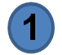 Etape 1 Sélectionnez le genre et le type d’installations. Dès que vous indiquez un nouveau type d’installations, celui-ci apparaît dans la sélection à gauche.*Principaux types d’installations : ces types doivent nécessairement figurer dans le rapport. Tous les autres types d’installations peuvent être indiqués en bloc ou isolément.Fournissez ensuite les autres informations telles que la valeur de remplacement, l’âge moyen, la durée moyenne d’utilisation, l’état effectif et théorique, les écarts, les moyens engagés et le besoin. Le champ « remarques » peut être rempli à tout moment.Veuillez compléter le formulaire pour chaque genre d’installations selon les prescriptions. Les fonctions intégrées vous permettent de sélectionner le genre d’installations et de sauvegarder les données.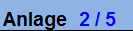 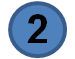 Etape 2Fonctions :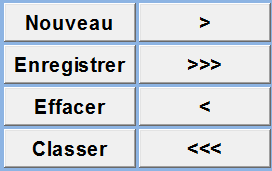 	[Nouveau]	pour saisir un nouveau genre 
			d’installations	[Enregistrer]	sauvegarde les données actuelles	[Supprimer]	efface les données actuelles	[Trier]		trie les noms dans la banque de 
							         données en fonction des genres 
							         d’installationsAutres fonctions :	 [>]	 Prochain genre d’installations	 [<]	 Genre d’installations précédent	 [<<<]	 Saute à la première page	 [>>>]	 Saute à la dernière page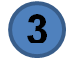 Etape 3 En cliquant sur la fonction « consolider », les calculs s’opèrent pour chaque genre d’installation et sont présentés dans une vue d’ensemble. Cette opération prend un certain temps.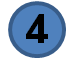 Etape 4 Lors de cette étape, un diagramme circulaire est établi automatiquement. Celui-ci se rapporte aux catégories d’état 1 à 5 et vous fournira une vue d’ensemble claire.